A remettre avant le 1 décembre 2023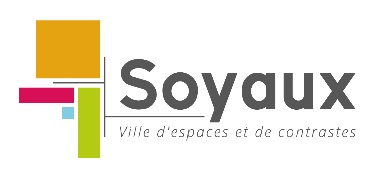 DEMANDE DE SUBVENTIONANNEE 2024Organisme :Association de Parents d’Elèves (loi 1901)		Conseil local de Parents d’élèves 	ou représentants de parents d’élèves	Ecole Jean Monnet		Ecole Paul Eluard	Ecole Jean Moulin		Ecole Saint-Exupéry	Ecole Edouard Herriot		Ecole Julie Victoire Daubié	Ecole Célestin Freinet		Ecole P. Kergomard	Ecole du Bourg		Ecole Charles Perrault	Nom du représentant :	Mail et numéro de téléphone :	SIRET OBLIGATOIRE :	Réalisé 2023Fournir l’attestation d’affiliation FCPE ou PEEPTournez SVPBudget prévisionnel pour 2024Relevé d’Identité Bancaire à remettre obligatoirementNatureDépensesRecettesTotalNature DépensesRecettesTotal